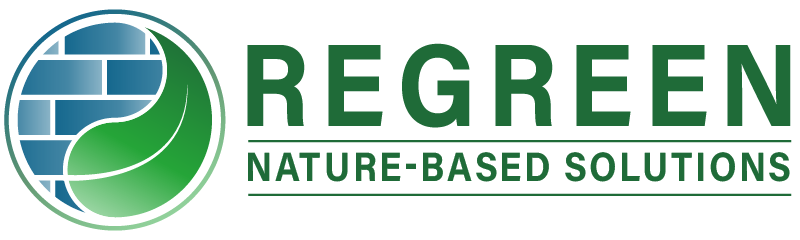 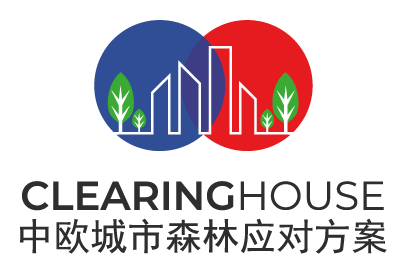 “中欧城市森林应对方案”和“重塑绿色”跨项目“城市与自然共生”研讨会 （½） CLEARING HOUSE-REGREEN – UrbanbyNature China Webinar (½)http://www.urbanbynature.eu/hub/chinaThe UrbanByNature Programme for nature-based solutions has now been launched in four regional hubs worldwide (Brazil, Korea, the Caucasus and China) by the global city network ICLEI – Local Governments for Sustainability. connecting.nature@iclei.org21st  of June 2022, 15:30 - 17:00 CST / 9:30 - 11:00 CEST 2022年6月21日，下午3:30 - 5:00（北京时间）/ 9:30 – 11:00 （欧洲夏令时）Language: Chinese, with English simultaneous interpretation语言：中文，英文同声传译Zoom参会注册链接：Zoom registration link: https://us06web.zoom.us/webinar/register/WN_ZDHGkupMR168mx4PoeELLQ The first UrbanByNature (UbN) webinar co-organised by REGREEN and CLEARING HOUSE projects will provide insights into the ecosystem restoration and the ecosystem services of forests and street trees in urban areas of China. Speakers will share their experience in working collectively on initiatives that highlight benefits of forests and street trees in physical and mental health. They will highlight the restorative and cooling capacity of the urban forests and trees and will showcase initiatives applied in practice to improve urban living and address urban development challenges with urban nature. 第一期由“重塑绿色”项目（REGREEN）和“中欧城市森林应对方案”项目（CLEARING HOUSE）共同组织的“城市与自然共生”培训，将引领大家深入探讨在中国实践中生态系统修复，城市林地和行道树提供的生态系统服务两个主题。 发言人将分享他们在项目协作中的经验，强调森林和树木对身心健康的益处。同时，该分享还将着重展示城市森林和树木的恢复和对城市的降温效应，呈现如何通过实践探索，以改善城市人居环境，并运用自然应对城市发展中所面对的挑战。Webinar StructureOpening RemarksPart 1: REGREEN Topic: Restorative capacity of forests - science and practice (35 min)Presentations (20 min) [live presentation - 10 min each]Academic talk: Forest and Human health: How to use the therapeutic power of forestsPresenter: Jun Yang, Professor, Department of Earth System Science, Tsinghua University森林与人类健康：如何运用森林的疗愈作用杨军，教授，清华大学地球系统科学系Talk from city perspective: Forest Therapy and Green Benefits in BeijingPresenter: Qianqian Shen, Senior Project Manager, Beijing Municipal Forestry and Parks Bureau北京市森林疗养与市民绿色福祉申倩倩，高级项目主管，北京市园林绿化局Discussion (15 min)Panel between city & expert 2 Questions - 1 question from each presenter to the other presenter to start offQ&A (from the chat as well) Part 2: CLEARING HOUSE Topic: Cooling effect of urban parks and urban trees  (35 min) Presentations (20 min) [live presentation - 10 min each]Academic talk: Simulation of the cooling effects of green and cool roofs: A case study in HangzhouPresenter: Xuchao Yang, Professor, School of Oceanography, Zhejiang University杭州市绿色屋顶和冷屋顶对城市降温效应的模拟评估杨续超，教授，浙江大学海洋学院Talk from city perspective: Landscape of the Xiamen Mountain-to-Sea Trail in XiamenPresenter: Qiuling Chen, Senior Landscape Designer and Director, landscape institute of Xiamen Municipal Engineering Design Institute关于厦门山海健康步道的绿化景观的思考陈秋玲 ， 资深景观设计师，厦门市政工程设计院景观所所长Discussion (15 min)Panel between city & expert 2 Questions - 1 questions from each presenterQ&A (from the chat as well) Final discussion (10 min)Closing remarksBios & Pictures Jun Yang, (Male) PhD, Urban Ecologist, Professor of Department of Earth System Science at Tsinghua University, China. He received his Ph.D. (2004) in Environmental Science, Policy and Management from University of California, Berkeley, USA. His research interests include quantification methods for studying the structure and functions of urban ecosystems, the impact of the global environmental change on urban biodiversity, ecosystem services, and human wellbeing, integrated assessments of sustainability of urban environments in rapid urbanised regions, and ecological applications of remote sensing. He has published more than 100 papers in academic journals and books. He has been the principal investigator in more than 30 competitive grants such as National Natural Science Foundation of China and National Key R&D Program. He currently serves as associate editor for Urban Forestry & Urban Greening and member of the editorial board for Agricultural and Forest Meteorology. Jun co-leads the REGREEN Beijing ULL and contributes to mapping and modelling ecosystem services, to wellbeing assessments and valuing benefits of nature-based solutions and Innovation and impact creation in REGREEN.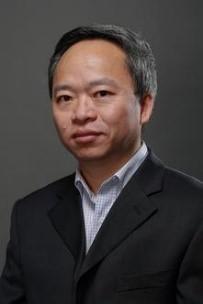 清华大学地球系统科学系长聘教授，研究兴趣重要关注于全球变化的背景下的：• 城市生态系统结构与功能；• 城市生物多样性；• 城市生态系统服务与居民健康福祉；• 城市生态研究中遥感及大数据方法；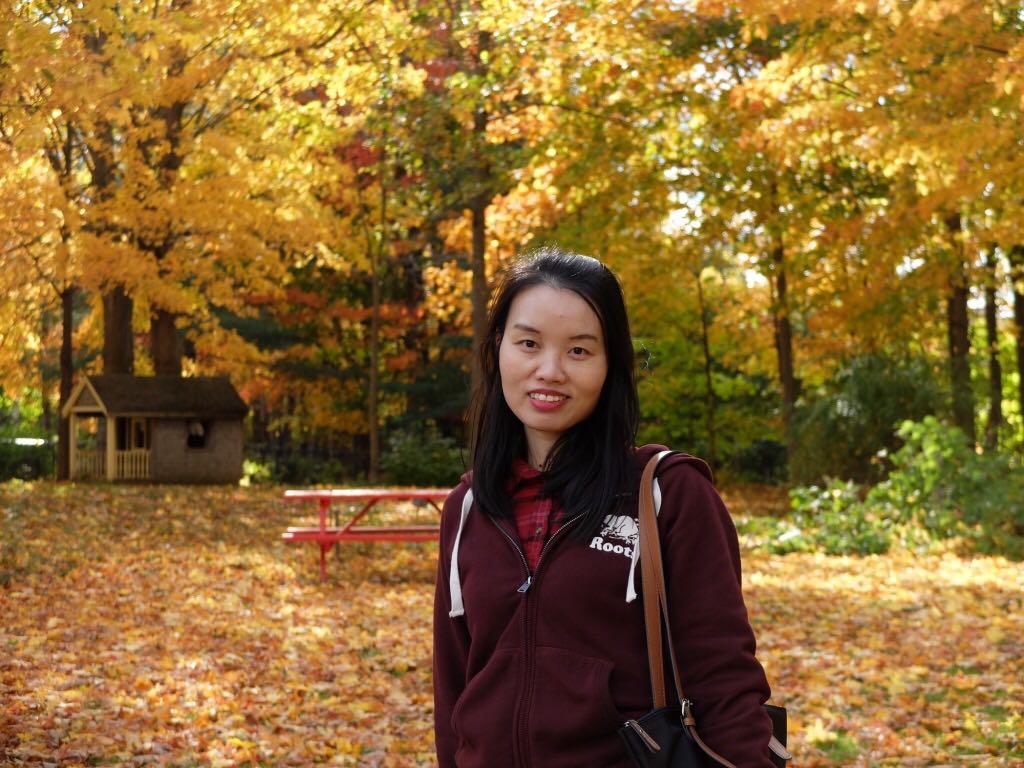 Qianqian Shen has been working for the Beijing Forestry Society since 2012, a social group under the supervision of the Beijing Municipal Forestry and Parks Bureau. Qianqian is a project director responsible for project management, international cooperation and exchange. She has extensive project management experience in forest management, biodiversity conservation, watershed protection and forest retreats.申倩倩，2012年起在北京市园林绿化局主管社会团体北京林学会担任项目主管，负责项目管理、国际合作与交流。参与实施联合国开发计划署全球环境基金（GEF）、世界自然保护联盟（IUCN）、北京市科委、北京市科协、北京市人力资源和社会保障局等单位委托的项目近40项，在森林经营、生物多样性保护、流域保护、森林疗养等方面具有丰富的项目管理经验。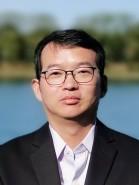 Xuchao Yang is a professor and PhD supervisor in the School of Oceanography, Zhejiang University. His research focuses on:- Global Change and Coastal Zone Disaster Risk Management- Big data-driven coastal zone disaster risk assessment- Urban Environmental Health under the Synergistic Impact of Climate Change and Urbanisation杨续超，浙江大学海洋学院教授，博士生导师。研究方向：· 全球变化与海岸带灾害风险管理· 大数据驱动下的海岸带灾害风险评估· 气候变化与城市化协同影响下的城市环境健康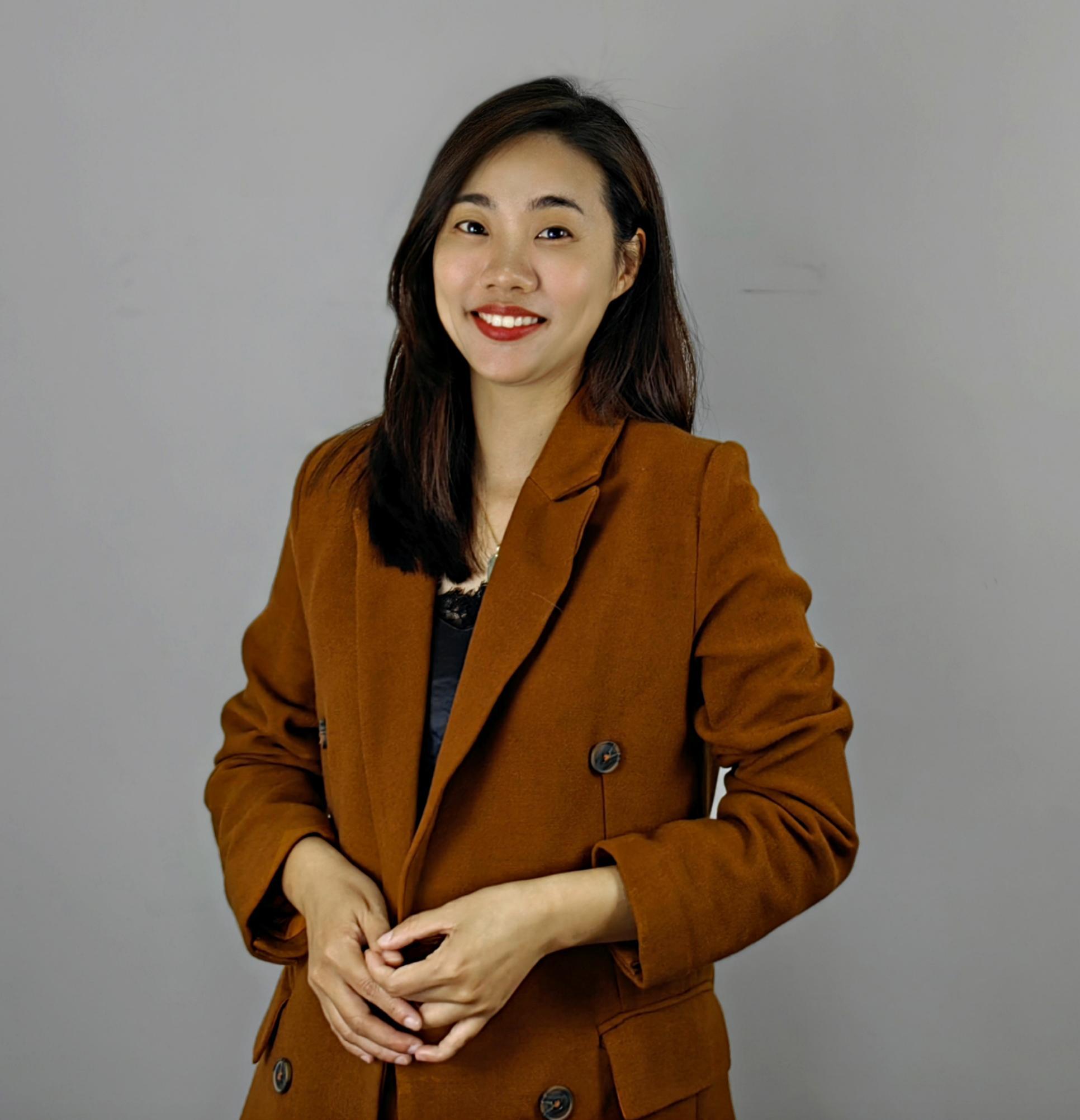 Chen Qiuling is a senior landscape designer and the director of the landscape institute of Xiamen Municipal Engineering Design Institute. Over the years, she has led over more than one hundred landscape design projects. She specialises in urban greening landscape and slow road landscape design; her key projects include the forest and cloud line of Xiamen Mountain and Sea Health Trail, Xiamen Huanshan Scenic Road, Xiamen Nearby Park, Hot Spring Park and Zhuhai Moutouchong Crane Road, all of which have been well received by the society. She has a solid theoretical foundation and rich practical experience in the study of the ecological nature of mountain slow trails.陈秋玲  资深景观设计师，任厦门市政工程设计院景观所所长。多年来主持景观设计项目百余项。擅长城市绿化景观、慢道景观设计；其主持参与的厦门山海健康步道的林海线与云海线，厦门环山风景道、厦门近邻公园、温泉公园、珠海木头冲鹤道等重点项目，均获社会好评。其近年重点主持的厦门山海健康步道的景观绿化，对山体慢道的生态性研究有扎实的理论基础与丰富的实践经验。